A Level MathematicsChapter 8 - MechanicsModelling in MechanicsChapter Overview1. Constructing a Model2. Modelling Assumptions3. Quantities and Units4. Working with Vectors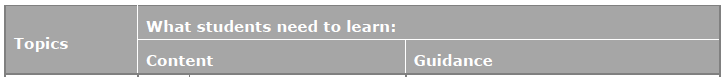 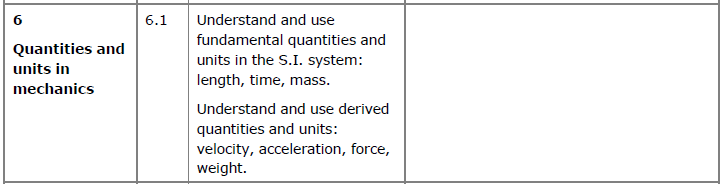 What is Mechanics?Broadly speaking, mechanics covers motion, forces and how the two inter-relate with each other.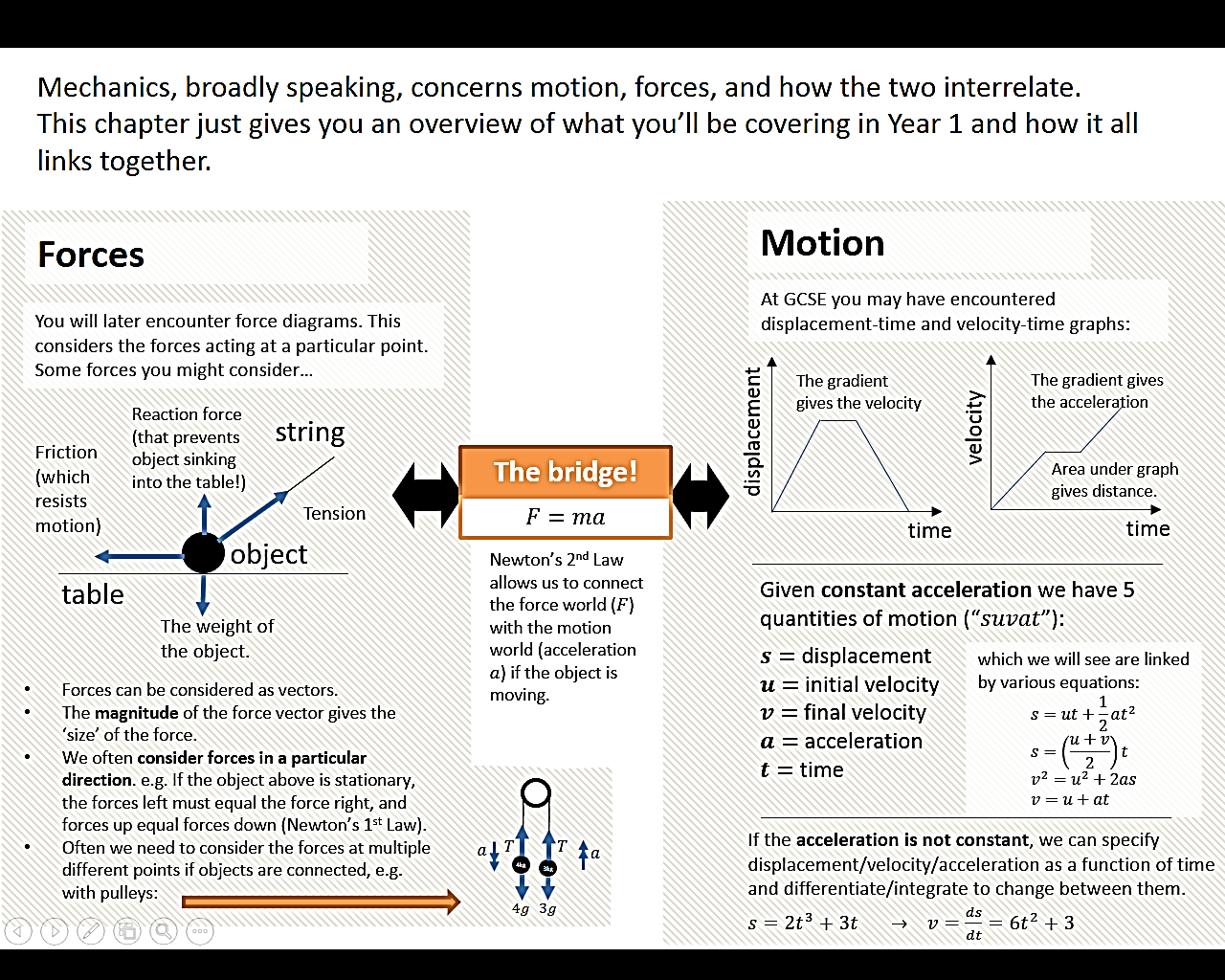 Constructing a ModelWhy use a mathematical model?The solution to a mathematical model needs to be interpreted in the context of the original problem. You may need to refine the model and reconsider your original assumptions.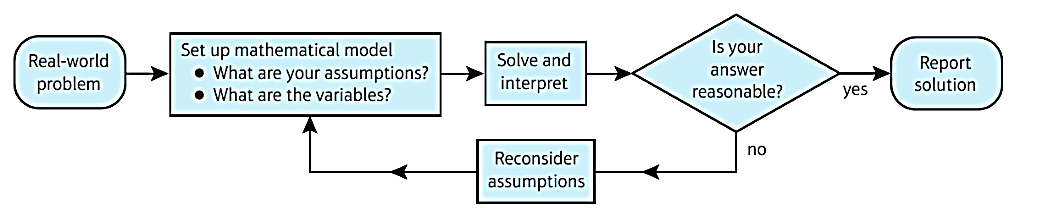 Example (Textbook)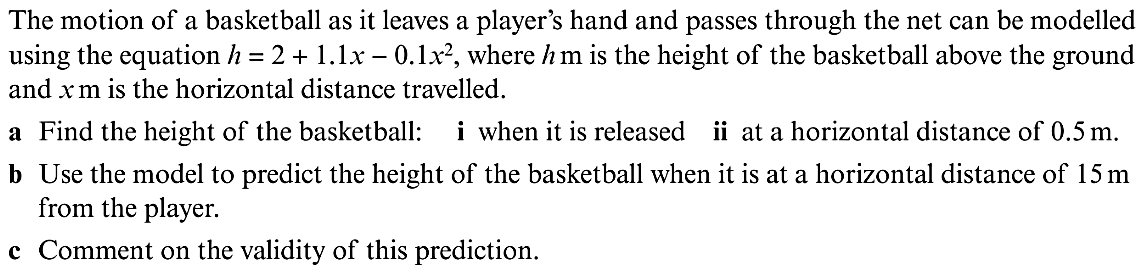 